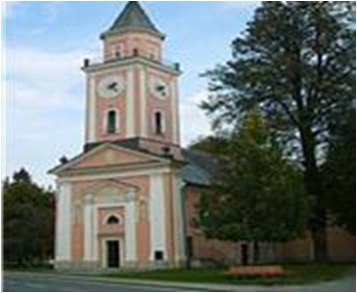 GOTTESDIENSTORDNUNG OKTOBER 2022                 BOGOSLUŽNI RED VINOTOK 2022 Heilige Messen können bei Herrn Pfarrer Mag. Marijan Marijanovič unter 0676 877 28579 bzw. 04274 3290 oder bei Frau Karin Lesjak unter 0676 4519866 bestellt werden. Svete maše naročite pri župniku Marijanu Marijanoviču ali pri Postrajnci. 1.OKTOBER 2022Vorabendmesse predvečerna maša18:00 Uhr - uri+ STERN Justine+ PAUL JohannEwiges Licht – večna luč: Justine Stern9.OKTOBER 2022ERNTEDANK ZAHVALNA MAŠA8.30 Uhr - uriHeilige Messe – sveta maša+ WIDMANN Johann+ FUGGER Marija 9.letnica in PAVLOVE rajne15.OKTOBER 2022Vorabendmesse predvečerna maša18.00 Uhr – uriHeilige Messe sveta maša+ GLANTSCHNIG Pepi           23. OKTOBER 2022Weltmissionssonntagmisijonska nedelja08.30 Uhr – uri+ BIERBAUMER und KLEMENT Verstorbene29.OKTOBER 2022Vorabendmesse - predvečerna maša18.00 Uhr – uriHeilige Messe sveta maša